АДМИНИСТРАЦИЯ  МУНИЦИПАЛЬНОГО ОБРАЗОВАНИЯНАЗИЕВСКОЕ ГОРОДСКОЕ ПОСЕЛЕНИЕКИРОВСКОГО МУНИЦИПАЛЬНОГО РАЙОНА  ЛЕНИНГРАДСКОЙ ОБЛАСТИП О С Т А Н О В Л Е Н И Еот  04 апреля    2017 года   №74О мерах по обеспечению жилыми помещениями граждан, состоящих на учете в качестве нуждающихся в жилых помещениях, в связи с утратой жилого помещения в результате пожара в муниципальном образовании Назиевское городское поселение Кировского муниципального района Ленинградской области»Во исполнение постановления Правительства Ленинградской области от 30.12.2015 № 532 (с изменениями от 30.12.2016 года № 534) «Об утверждении Порядка предоставления и расходования субсидий из областного бюджета Ленинградской области бюджетам муниципальных образований Ленинградской области на оказание поддержки гражданам, пострадавшим в результате пожара муниципального жилищного фонда, в рамках подпрограммы «Оказание  поддержки гражданам, пострадавшим в результате пожара муниципального жилищного фонда» государственной программы Ленинградской области «Обеспечение качественным жильем граждан на территории Ленинградской области» утвержденной постановлением Правительства Ленинградской области от 14 ноября 2013 года №407, руководствуясь постановлением Правительства Ленинградской области от 20 марта 2017 года № 66 «О распределении в 2017 году субсидий из областного бюджета Ленинградской области бюджетам муниципальных образований Ленинградской области на оказание поддержки гражданам, пострадавшим в результате пожара муниципального жилищного фонда, в рамках подпрограммы «Оказание  поддержки гражданам, пострадавшим в результате пожара муниципального жилищного фонда» государственной программы Ленинградской области «Обеспечение качественным жильем граждан на территории Ленинградской области» целях обеспечения программно-целевого метода формирования бюджета Федеральным законом от 06.10.2003г. № 31-ФЗ «Об общих принципах организации местного самоуправления в Российской Федерации», в соответствии с Уставом муниципального образования Назиевское городское поселение Кировского муниципального района Ленинградской области:Приобрести в муниципальную собственность  муниципального образования Назиевское городское поселение  Кировского муниципального района Ленинградской области (далее: МО Назиевское городское поселение) благоустроенное жилое помещение, отвечающее установленным санитарным нормам и техническим требованиям (применительно к условиям населенного пункта), расположенное в  МО Назиевское городское поселение, общей площадью не менее 33 квадратных метров, по цене не выше 1 380687 (один миллион триста восемьдесят тысяч шестьсот восемьдесят семь) рублей 00 копеек, в том числе 1325459 (один миллион триста двадцать пять тысяч четыреста пятьдесят девять)  рублей 52 копейки, предоставленных из средств областного бюджета и 55227 (пятьдесят пять тысяч двести двадцать семь) рублей 48 копеек, предусмотренных из средств местного бюджета.2. Специалисту администрации МО Назиевское городское поселение, уполномоченному на проведение закупок:2.1. подготовить требования к жилым помещениям, документацию о проведении аукциона и проект муниципального контракта для приобретения благоустроенного жилого помещения, расположенного в  МО Назиевское городское поселение и приобретаемого за счет субсидии, предоставляемой бюджету  муниципального образования Назиевское городское поселение Кировского муниципального района Ленинградской области из областного бюджета для приобретения жилого помещения гражданам, лишившимся жилья в результате пожара, произошедшего до 01.01.2015 года;2.2. в соответствии с п.1 и п.2 настоящего постановления разместить извещение о проведении  аукциона  в срок до 01.06.2017 года;2.3. в соответствии с п.1 и п.2 настоящего постановления провести аукцион в электронной форме.3. Главному бухгалтеру администрации  МО Назиевское городское поселение произвести оплату по муниципальному контракту, заключенному по результатам аукциона за счет средств областного и местного бюджетов для приобретения жилого помещения для гражданина, лишившегося  жилья в результате пожара.4. Ведущему специалисту администрации МО Назиевское городское поселение провести соответствующие мероприятия по регистрации муниципального имущества (жилого помещения) в собственность  МО Назиевское городское поселение.5. После приобретения, предоставить жилое помещение по договору социального найма.6.     Настоящее постановление вступает в силу с момента подписания.7.  Контроль за выполнением настоящего постановления оставляю за собой.Глава администрации  	                                                                  О.И.КибановРазослано: дело, ответственным специалистам, главному бухгалтеру 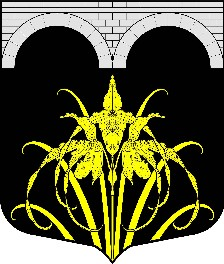 